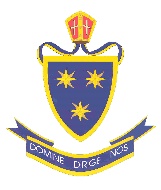 ST WILFRID’S SIXTH FORM ACADEMY- 16-19 Discretionary Bursary Fund Application FormSection 1 – Personal Details: (To be completed by the student)Surname:	First Name:                             	    Date of Birth:  	                                                        Address:   	Student Phone Number: 	Student E-Mail Address: 	Signature of Student:   				If the applicant is successful, payments must be paid into the student’s own bank account.  These details must be completed prior to submission of this form.Student’s account number:  		Account holder name: 	Bank address: 	Sort code: 	Section 2 – Parent/Carer’s Details: (To be completed by parent/carer)You must provide household income evidence. We require a full and complete copy of your HMRC Child Tax Credit Award for 2020/2021 or your Universal Credit Award Breakdown. If you are not in receipt of either Tax Credits or Universal Credit please provide proof of income documents, e.g. Wage slips for the last 3 months, self-employed earnings, P60.Parent/Carer Phone Number 		Parent/Carer Email Address		I confirm that the above details are correct and understand that submission of fraudulent information could be subject to criminal investigation.Parent/Carer Signature:	Print Name:  	Relationship to Student:		Bursary BandsPlease tick the band you are applying forOffice Use Only:Bursary band 1 Less than £16,190Bursary band 2£16, 191 - £25, 000